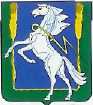 СОВЕТ ДЕПУТАТОВ ПОЛЕТАЕВСКОГО СЕЛЬСКОГО ПОСЕЛЕНИЯ СОСНОВСКОГО МУНИЦИПАЛЬНОГО РАЙОНА РЕШЕНИЕ От «25 » июня 2015 г.  № 32    О признании утратившим силу решение Совета депутатов Полетаевского сельского поселения от 05.02.2015 г. № 09 «О  предоставлении льготы по  земельномуи имущественному налогов длямногодетных семейВ соответствии с Федеральным законом от 6 октября 2003 года № 131-ФЗ «Об общих принципах организации местного самоуправления в Российской Федерации», Совет депутатов Полетаевского сельского поселенияРЕШАЕТ:Признать утратившим силу решение Совета депутатов Полетаевского сельского поселения от 05.02.2015 г. № 09 «О  предоставлении  льготы по  земельному и имущественному налогов для многодетных семей.Обнародовать данное решение на информационных стендах на территории Полетаевского сельского поселения и опубликовать на официальном сайте Полетаевского сельского поселения в сети «Интернет».Настоящее решение вступает в силу со дня официального опубликования.Председатель Совета депутатов                                  И.о. Главы ПолетаевскогоПолетаевского сельского поселения                            сельского поселения                      _________________ С.О.Башлыков                      ____________ Е.Я.Лаврова